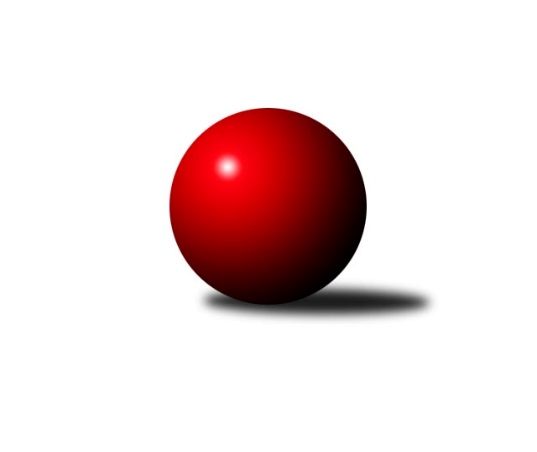 Č.6Ročník 2021/2022	11.11.2021Nejlepšího výkonu v tomto kole: 1772 dosáhlo družstvo: TJ Třebíč EKrajská soutěž Vysočiny B 2021/2022Výsledky 6. kolaSouhrnný přehled výsledků:TJ Nové Město na Moravě C	- KK Jihlava D	5:1	1573:1456	5.5:2.5	10.11.KK SCI Jihlava 	- KK Jihlava C	2:4	1625:1646	3.0:5.0	10.11.TJ Třebíč E	- TJ Start Jihlava C	6:0	1772:1590	6.5:1.5	11.11.Tabulka družstev:	1.	TJ Třebíč E	6	4	1	1	26.0 : 10.0 	28.0 : 20.0 	 1619	9	2.	KK Jihlava C	6	4	1	1	23.0 : 13.0 	27.5 : 20.5 	 1508	9	3.	TJ Nové Město na Moravě C	6	2	1	3	17.5 : 18.5 	21.5 : 26.5 	 1559	5	4.	TJ Start Jihlava C	6	2	1	3	14.5 : 21.5 	24.0 : 24.0 	 1592	5	5.	KK Jihlava D	6	2	0	4	13.5 : 22.5 	22.5 : 25.5 	 1523	4	6.	KK SCI Jihlava	6	2	0	4	13.5 : 22.5 	20.5 : 27.5 	 1640	4Podrobné výsledky kola:	 TJ Nové Město na Moravě C	1573	5:1	1456	KK Jihlava D	Karel Hlisnikovský	 	 232 	 221 		453 	 1:1 	 448 	 	238 	 210		Tomáš Fürst	Lucie Hlaváčová	 	 185 	 182 		367 	 1.5:0.5 	 326 	 	144 	 182		Jakub Toman	Aleš Hrstka	 	 168 	 186 		354 	 1:1 	 364 	 	190 	 174		Milan Novotný	Libuše Kuběnová	 	 194 	 205 		399 	 2:0 	 318 	 	160 	 158		Tomáš Sochorrozhodčí:  Vedoucí družstevNejlepší výkon utkání: 453 - Karel Hlisnikovský	 KK SCI Jihlava 	1625	2:4	1646	KK Jihlava C	Miroslav Matějka	 	 194 	 228 		422 	 1:1 	 430 	 	216 	 214		Jiří Macko	Anna Doležalová	 	 166 	 196 		362 	 0:2 	 409 	 	204 	 205		Dominik Tvrdý	Svatopluk Birnbaum	 	 218 	 201 		419 	 1:1 	 405 	 	203 	 202		Luboš Strnad	Vladimír Dočekal	 	 216 	 206 		422 	 1:1 	 402 	 	222 	 180		Jaroslav Nedomarozhodčí: Svatopluk BirnbaumNejlepší výkon utkání: 430 - Jiří Macko	 TJ Třebíč E	1772	6:0	1590	TJ Start Jihlava C	Marie Dobešová	 	 213 	 240 		453 	 1:1 	 399 	 	221 	 178		Michaela Šťastná	Martin Janík	 	 210 	 206 		416 	 1.5:0.5 	 391 	 	185 	 206		Jiří Cháb st.	Zdeněk Toman	 	 250 	 216 		466 	 2:0 	 412 	 	214 	 198		Milan Chvátal	Petr Picmaus	 	 200 	 237 		437 	 2:0 	 388 	 	197 	 191		Tomáš Vestfálrozhodčí: vedoucí družstevNejlepší výkon utkání: 466 - Zdeněk TomanPořadí jednotlivců:	jméno hráče	družstvo	celkem	plné	dorážka	chyby	poměr kuž.	Maximum	1.	Tomáš Fürst 	KK Jihlava D	452.33	307.2	145.2	3.8	2/2	(464)	2.	Jiří Macko 	KK Jihlava C	437.42	298.3	139.1	5.2	3/3	(455)	3.	Jiří Chalupa 	KK SCI Jihlava 	437.11	305.2	131.9	4.1	3/3	(475)	4.	Svatopluk Birnbaum 	KK SCI Jihlava 	435.78	299.6	136.2	5.4	3/3	(470)	5.	Marie Dobešová 	TJ Třebíč E	428.58	303.6	125.0	8.8	2/3	(453)	6.	Zdeněk Toman 	TJ Třebíč E	427.33	296.2	131.2	5.7	3/3	(466)	7.	Karel Hlisnikovský 	TJ Nové Město na Moravě C	419.17	293.7	125.5	6.6	4/4	(472)	8.	Jaroslav Nedoma 	KK Jihlava C	415.42	288.3	127.2	8.6	3/3	(450)	9.	Nikola Vestfálová 	TJ Start Jihlava C	413.25	287.3	126.0	10.0	2/3	(439)	10.	Petr Picmaus 	TJ Třebíč E	410.11	280.2	129.9	8.7	3/3	(437)	11.	Jiří Cháb  st.	TJ Start Jihlava C	402.83	289.2	113.7	11.3	3/3	(438)	12.	Miroslav Matějka 	KK SCI Jihlava 	402.33	291.3	111.0	10.7	3/3	(422)	13.	Luboš Strnad 	KK Jihlava C	401.89	289.0	112.9	11.4	3/3	(449)	14.	Libuše Kuběnová 	TJ Nové Město na Moravě C	399.78	280.1	119.7	8.1	3/4	(430)	15.	Jaroslav Dobeš 	TJ Třebíč E	398.75	286.8	112.0	12.5	2/3	(408)	16.	Pavel Přibyl 	TJ Start Jihlava C	397.50	286.8	110.8	11.3	2/3	(406)	17.	Tomáš Vestfál 	TJ Start Jihlava C	394.67	281.3	113.3	9.2	3/3	(412)	18.	Milan Chvátal 	TJ Start Jihlava C	391.33	282.0	109.3	10.5	3/3	(412)	19.	Dominik Tvrdý 	KK Jihlava C	389.00	282.5	106.5	11.0	2/3	(409)	20.	Vladimír Dočekal 	KK SCI Jihlava 	387.88	281.1	106.8	11.8	2/3	(422)	21.	Lucie Hlaváčová 	TJ Nové Město na Moravě C	387.67	279.0	108.7	11.0	3/4	(417)	22.	Vladimír Bartoš 	TJ Nové Město na Moravě C	386.00	283.0	103.0	10.8	3/4	(409)	23.	Michaela Šťastná 	TJ Start Jihlava C	384.33	270.7	113.7	9.7	3/3	(399)	24.	Martin Janík 	TJ Třebíč E	375.75	256.0	119.8	9.3	2/3	(416)	25.	Anna Doležalová 	KK SCI Jihlava 	372.13	273.6	98.5	13.0	2/3	(386)	26.	Milan Novotný 	KK Jihlava D	365.25	271.3	94.0	16.4	2/2	(376)	27.	Jiří Pavlas 	TJ Třebíč E	358.50	259.5	99.0	16.5	2/3	(382)	28.	Jakub Toman 	KK Jihlava D	349.25	258.8	90.5	19.5	2/2	(377)	29.	Aleš Hrstka 	TJ Nové Město na Moravě C	337.33	245.7	91.7	17.7	3/4	(354)	30.	Tomáš Sochor 	KK Jihlava D	337.25	256.0	81.3	20.3	2/2	(362)		Pavel Tomek 	KK Jihlava C	418.00	297.0	121.0	8.0	1/3	(418)		Lucie Zavřelová 	KK Jihlava D	416.00	293.5	122.5	10.5	1/2	(427)		Adam Straka 	TJ Třebíč E	405.00	284.0	121.0	7.0	1/3	(405)		Romana Čopáková 	KK Jihlava D	405.00	284.3	120.8	8.8	1/2	(414)		Radana Krausová 	KK Jihlava D	402.00	270.3	131.7	5.7	1/2	(421)		Marta Tkáčová 	TJ Start Jihlava C	402.00	289.0	113.0	7.0	1/3	(417)		Petra Svobodová 	TJ Nové Město na Moravě C	386.25	273.5	112.8	11.5	2/4	(409)		Tomáš Dejmek 	KK Jihlava C	383.67	272.7	111.0	8.7	1/3	(401)Sportovně technické informace:Starty náhradníků:registrační číslo	jméno a příjmení 	datum startu 	družstvo	číslo startu19122	Petr Picmaus	11.11.2021	TJ Třebíč E	5x
Hráči dopsaní na soupisku:registrační číslo	jméno a příjmení 	datum startu 	družstvo	Program dalšího kola:7. kolo17.11.2021	st	17:00	TJ Nové Město na Moravě C - TJ Třebíč E	21.11.2021	ne	9:30	KK Jihlava C - TJ Start Jihlava C	Nejlepší šestka kola - absolutněNejlepší šestka kola - absolutněNejlepší šestka kola - absolutněNejlepší šestka kola - absolutněNejlepší šestka kola - dle průměru kuželenNejlepší šestka kola - dle průměru kuželenNejlepší šestka kola - dle průměru kuželenNejlepší šestka kola - dle průměru kuželenNejlepší šestka kola - dle průměru kuželenPočetJménoNázev týmuVýkonPočetJménoNázev týmuPrůměr (%)Výkon3xZdeněk TomanTřebíč E4662xZdeněk TomanTřebíč E113.654664xKarel HlisnikovskýNové Město C4534xKarel HlisnikovskýNové Město C112.224533xMarie DobešováTřebíč E4534xTomáš FürstKK Jihlava D110.984484xTomáš FürstKK Jihlava D4483xMarie DobešováTřebíč E110.484532xPetr PicmausTřebíč E4372xPetr PicmausTřebíč E106.584375xJiří MackoKK Jihlava C4305xJiří MackoKK Jihlava C105.85430